连云港市人民检察院公开遴选职位计划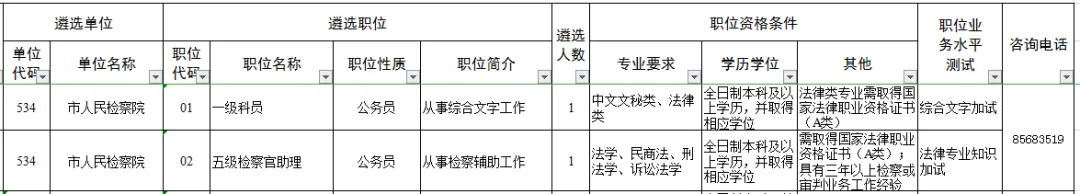 